Нарисуй точки в пустых квадратах так, чтобы получились правильные записи.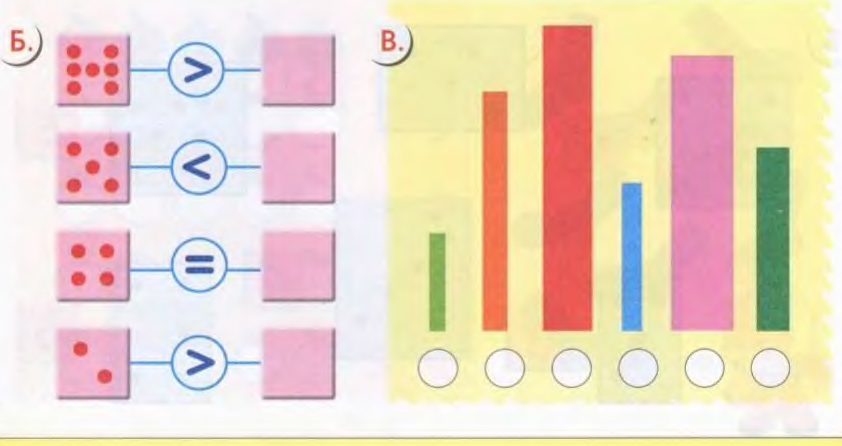 